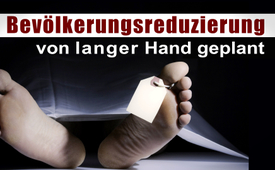 Bevölkerungsreduzierung von langer Hand geplant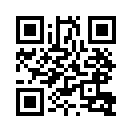 „Überbevölkerung“, „Social Engineering“, „Bevölkerungsreduktion“ … Begriffe, die in der politischen Diskussion seit Jahren einen festen Platz haben. Bei genauerer Untersuchung wird deutlich, dass eine aktive Bevölkerungsreduktion bereits seit Jahrhunderten auf dem Programm steht. Wer sind die treibenden Kräfte hinter dieser menschenverachtenden Agenda?Im 19. Jahrhundert rückte das Thema der „allgemeinen Fürsorge für die Bevölkerung“ ins politische und im Weiteren ins wissenschaftliche Interesse. Im Eigentlichen ging es dabei aber nicht um wahre Fürsorge, sondern um die Reduktion des Bevölkerungswachstums. Im Jahr 1870 mündete diese Entwicklung dann bis in die „Verwissenschaftlichung des Sozialen“, [Anstrengung zur Schaffung oder Verbesserung gesellschaftlicher Strukturen], später „Social Engineering“ genannt. 
Nach 1945 spielte das aus dem Westen kommende „Social Engineering“ eine deutlich wichtigere Rolle. Mit Schlagworten wie „Überbevölkerung“, „Bevölkerungsreduktion“ oder „demographisches Equilibrium“ [Gleichgewicht, z.B. des Geburtenverhaltens in der Bevölkerung] führten Demographen [Bevölkerungswissenschaftler] einen regelrechten Feldzug zur globalen Verbreitung von Bevölkerungskontrolle, die später als „Familienplanung“ deklariert wurde. Zu der Zeit beschäftigten sich vorwiegend amerikanische Demographen mit der „Überbevölkerung“. Sie hatten auch die nötigen Mittel, um die Bevölkerung als ein Problem ins Bewusstsein von nationalen und internationalen Entscheidungsträgern zu rücken.
Im Jahr 1974 stellte der Nationale Sicherheitsrat der USA eine Untersuchung dazu an, das sog. Study Memorandum (NSSM 200). Es ging darin um das Wachstum der Weltbevölkerung nach dem zweiten Weltkrieg und dessen Auswirkungen auf die Interessen der USA. In der Studie heißt es u. a., dass Maßnahmen zur Reduzierung der Geburtenraten unerlässlich seien. Infolgedessen fand im August 1974 die erste Weltbevölkerungskonferenz in Bukarest statt. Das knapp zweiwöchige UNO-Treffen, an dem 135 Staaten teilnahmen, kam auf Initiative der USA zustande. Wenige Monate zuvor schrieb US-Außenminister Henry Kissinger in einem geheimen Memorandum: „Das oberste Gebot der US-Außenpolitik ist die Bevölkerungsreduktion – in anderen Ländern.“ Zu den Staaten, die er darin aufzählte, gehörten unter anderem Mexiko, Brasilien, Nigeria, Pakistan, Indonesien und die Philippinen. Das Treffen in Bukarest hatte dementsprechend zum Ziel, westliche Interessen durchzusetzen und möglichst alle Staaten auf Bevölkerungskontroll-Programme zu verpflichten.

Nachfolgend einige eklatante Aussagen von Drahtziehern, die die Agenda der Reduktion bereits aktiv umsetzen: 

Der US-amerikanische Politikwissenschaftler Thomas Ferguson, im Amt für Bevölkerungsangelegenheiten und Prof. an der University of Massachusetts, Boston, sagte zum Thema Bevölkerungsreduktion: „Hinter all unserer Arbeit steht ein einziges Thema: Wir müssen die Bevölkerungszahl reduzieren. Entweder machen es die Regierungen auf unsere Weise, durch nette, saubere Methoden, oder sie werden es bekommen in der Art von Chaos, die wir in El Salvador, im Iran oder in Beirut haben. Population ist ein politisches Problem. Sobald die Bevölkerung außer Kontrolle geraten ist, ist autoritäres Handeln erforderlich. […] Der schnellste Weg, Bevölkerung zu reduzieren, ist durch Hungersnot wie in Afrika oder durch Krankheit wie den Schwarzen Tod.“

CNN- [US-Fernsehsender in Georgia] Gründer Ted Turner von 1996 gegenüber der Zeitschrift Audubon: „Eine Bevölkerung weltweit von 250 bis 300 Millionen Menschen, ein Rückgang um 95 Prozent, wäre ideal.“ Im Alter gnädiger geworden, bekannte er sich 2008 beim Philadelphia World Affairs Council zu dem Ziel, die Weltbevölkerung auf 2 Milliarden zu verringern.

Bill Gates propagierte in einer Rede aus dem Jahre 2010 eine drastische Reduktion der Bevölkerungszahl: „Ich schätze, dass durch neue Impfstoffe und bessere Gesundheitsversorgung, vor allem im Bereich der Fortpflanzung, die bald 9 Milliarden zählende Weltbevölkerung um zwischen 10 bis 15 Prozent verringert werden kann.“
Die Kla.TV-Sendung # 17389: „Bill Gates und das Netz der Bevölkerungskontrolle“ gibt hierzu detaillierte Auskünfte und ist dringend als Ergänzung zu empfehlen.
Mit dem US-Wahlkampf kam lt. „taz“ vom 26.9.2012 die Gesinnung vieler Reicher ans Tageslicht. So versprach Mitt Romney, US-amerik. Geschäftsmann und ehemaliger Kandidat der Republikaner für die Präsidentschaftswahl 2012 öffentlich zum Thema Bevölkerungsreduktion: „… ich werde allen der 47 % verarmten Amerikanern helfen […]“. Doch diese Aussage entpuppte sich als Augenwischerei. Denn in Florida ließ er dann in Anwesenheit sehr vermögender Anhänger heimlich verlautbaren: „[…] 47 % der Bevölkerung Amerikas sind Parasiten […]“.
Dies sind inhaltsschwere Äußerungen, und gewiss ist nur ein kleiner Teil davon überhaupt ans Licht der Öffentlichkeit gelangt. 
1980, also bereits sechs Jahre, nachdem in der Weltbevölkerungskonferenz zu Bukarest die Überbevölkerung als Hauptproblem ausgemacht war, wurde interessanterweise der US-Fernsehsender CNN von Ted Turner in Georgia gegründet. Und im gleichen Jahr erstanden wie aus dem Nichts die Georgia Guidestones im US-Bundesstaat Georgia. In dieses gewaltige Monument wurden in sieben Sprachen Inschriften in Stein gemeißelt. 10 Gebote, möglicherweise assoziativ angelehnt an die Zehn mosaischen Gebote, sollten der Welt eine Botschaft übermitteln. Im ersten und zehnten Gebot heiß es:
„Haltet die Menschheit unter 500 Millionen in andauerndem Gleichgewicht mit der Natur“ und „Sei kein Krebsgeschwür auf dieser Erde – lasse Raum für die Natur – lasse Raum für die Natur.“ 
Eine Ermahnung an die Beherrscher des Bevölkerungswachstums, die Erfüllung ihres Auftrags nicht zu verpassen? Und gleichfalls an jeden Einzelnen der Weltbevölkerung, sich keinesfalls weiter zu vermehren? 2022, 42 Jahre nach der Errichtung der Guidestones, wurde das Monument mysteriöser- weise über Nacht teilweise gesprengt und wenige Tage danach vollends abgerissen und abtransportiert. Alles Zufall, oder wurden hier Beweise vernichtet? 
Über die Entstehung des Granitsteinmonuments rankt sich Unbestimmtheit. 2014 wurde ein letzter kleiner Schlussstein ergänzt und direkt neben der Zahl 500 Millionen [Anzahl der gewünschten Bevölkerung] platziert. Dieser Stein, mit der Jahreszahl 2014 versehen, gibt Anlass zur Spekulation. Besteht hier beispielsweise ein Zusammenhang zu den Gräueltaten des Maidan 2014, der unzählige Opfer forderte? Oder gar zur 2020 ausgebrochenen Corona-P(l)andemie? Denn die Panikmache von Politik und Medien zeigte Erfolg. Alsbald verkündete der „Wohltäter“ Gates, er werde die gesamte Menschheit durch Impfungen vor der Pandemie schützen. Festzustellen ist aber, dass der mRNA-Impfung unermessliche gesundheitliche Schäden und Todesfälle folgten.  Zum tieferen Verständnis empfiehlt sich die Kla.TV-Sendung #23140: „Guidestones – Countdown zum Great Reset …“.
Fakt ist, Bevölkerungsreduktion ist längst im Gange, und zwar im großen Stil! Schritt um Schritt wird sie durch heimtückische Manipulation vorangetrieben. Um nur einiges in Erinnerung zu rufen, denke der Zuschauer an die von den USA angezettelten Kriege der letzten Jahre und Jahrzehnte und den aktuellen Ukrainekrieg. Kriege, in denen Millionen ungewollt ihr Leben lassen mussten und müssen. Oder man denke an die Millionen Menschen im Jemen, die durch die bereits Jahre andauernden Konflikte zum Hungertod verdammt wurden. Man erinnere sich an die Impfkampagnen von Gates, der flächendeckend in Indien Impfungen mit heimlichen Zusätzen finanzierte, die Schwangerschaften verhinderten und massenhaft Krankheiten und Tod verursachten. Um nicht die neuen Abtreibungsempfehlungen der WHO an alle Staaten zu vergessen: Empfohlen wird Abtreibung bis kurz vor der Geburt ... Und mit Blick auf Deutschland wäre auch noch der Kurs von Familienministerin Lisa Paus zu erwähnen. Sie fordert nämlich die straflose Abtreibung, und die Durchführung soll für jeden Arzt verpflichtend werden.
Mit wohlklingenden Wortspielereien, es gehe dabei um Gesundheitsschutz und Familienplanung, arbeiten weltweit Politiker und Medien gemeinsam an der Dezimierung der Menschheit. 
Leider nehmen noch viel zu wenig Menschen diese teuflischen Pläne wahr oder halten sie für Verschwörungstheorien. „Das oberste Gebot der US-Außenpolitik, die Bevölkerungsreduktion – in anderen Ländern“ wird sich unaufhaltsam erfüllen, wenn kein Widerstand durch aufwachende Völker entsteht.
Darum, verehrte Zuschauer, kann die Verbreitung dieser Sendung bereits lebensrettend sein!von avr./abu.Quellen:Bild B.G. zum Thema Bevölkerungsreduktion
https://www.mimikama.at/gates-entvoelkerung-zwangsimpfung/


Bill Gates und das Netz der Bevölkerungskontrolle
www.kla.tv/17389

Familienschutz
https://www.familien-schutz.de/familienministerin-lisa-paus-alle-aerzte-sollen-abtreibung-lernen/


Guidestones – Countdown zum Great Reset …
www.kla.tv/23140


taz-Artikel vom 26.9.2012 über Aussagen von Ted Turner
https://taz.de/Debatte-Arm-gegen-Reich/!5083155/


Ein Bericht des WDR, Stand 30.8.2014, über Bukarest 1974 und Kissingers Aussage im Umgang zur Überbevölkerung
https://www1.wdr.de/stichtag/stichtag8484.html

Zitate von Ferguson und Kissinger und Buchhinweise – Entvölkerung  
https://connectiv.events/bis-2025-deutschlands-bevoelkerung-soll-um-50-millionen-menschen-reduziert-werden/


Überblick zur Studie von Kissinger
https://www.nixonlibrary.gov/sites/default/files/virtuallibrary/documents/nssm/nssm_200.pdf


Die Studie NSSM 200
https://web.archive.org/web/20200701172215/https://pdf.usaid.gov/pdf_docs/PCAAB500.pdf


Video/Sendung auf 3sat "Die Wahrheit über Bevölkerungsreduktion", auch mit Hinweis auf Kissinger und Bevölkerungsreduktion und Georgia Guidestones:
https://www.facebook.com/ttip.aktionsbuendnis/videos/1500285703364097/UzpfSTEwMDA2NDMzODI2MzQyNjoxNDk1Nzg1OTAwNDYwOTY1/


„Die Apokalypse des Finanzsystems und die Deagle-Liste und was sie uns über die Bevölkerungsreduzierung sagt..“  wer stellt die Zahlen zur Verfügung?
https://connectiv.events/apokalypse-des-finanzsystems-die-deagel-liste-und-was-sie-uns-sagt/


Depopulation Zitate – Entvölkerungszitate
https://de.scribd.com/document/481291527/Depopulation-Zitate-Entvolkerungszitate


Verwissenschaftlichung des Sozialen, S.5
https://zeithistorische-forschungen.de/1-2-2007/4477


Kabale Teil 5 Georgia Guidestones
https://odysee.com/@Qlobal-Change:6/teil5:c?lid=209e21c671e1cda91df2fc8af3fd94e04fe00bc8


World Premiere: Died Suddenly
https://www.stewpeters.com/video/2022/11/live-world-premiere-died-suddenly/Das könnte Sie auch interessieren:---Kla.TV – Die anderen Nachrichten ... frei – unabhängig – unzensiert ...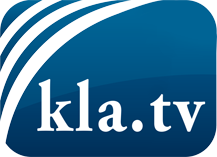 was die Medien nicht verschweigen sollten ...wenig Gehörtes vom Volk, für das Volk ...tägliche News ab 19:45 Uhr auf www.kla.tvDranbleiben lohnt sich!Kostenloses Abonnement mit wöchentlichen News per E-Mail erhalten Sie unter: www.kla.tv/aboSicherheitshinweis:Gegenstimmen werden leider immer weiter zensiert und unterdrückt. Solange wir nicht gemäß den Interessen und Ideologien der Systempresse berichten, müssen wir jederzeit damit rechnen, dass Vorwände gesucht werden, um Kla.TV zu sperren oder zu schaden.Vernetzen Sie sich darum heute noch internetunabhängig!
Klicken Sie hier: www.kla.tv/vernetzungLizenz:    Creative Commons-Lizenz mit Namensnennung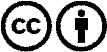 Verbreitung und Wiederaufbereitung ist mit Namensnennung erwünscht! Das Material darf jedoch nicht aus dem Kontext gerissen präsentiert werden. Mit öffentlichen Geldern (GEZ, Serafe, GIS, ...) finanzierte Institutionen ist die Verwendung ohne Rückfrage untersagt. Verstöße können strafrechtlich verfolgt werden.